Bursa; 18.Aralık.2015KÜRT MESELESİ – TARİHSEL BİLGİ  – ÇÖZÜM SÜRECİ – SONUÇKürt  meselesi ile ilk karşılaştığım yıllar bunlar oldu. Daha sonra askerlik sırasında Kürt meselesinin olduğunu, Kürt isyanlarının olduğunu, Türk ordusunda Kürt ayaklanmalarına karşı planlar olduğunu gördüm. Özellikle Hakkaride , Oramarda bir çok isyanlar olduğunu, bu isyanların çok kanlı olduğunu ve sonunda da çok kanlı şekilde bastırılarak 1938 yılında isyanların bittiğini öğrendim. Ancak, özellikle arkadaşım Tekin”in anlattıklarını hatırladığımda bunların hala isyan peşinde olduklarını anlamış oldum. Nitekim 1970 li yıllardan sonra bir Abdullah Öcalan ve apocular çıktı, daha sonra 12 Eylül döneminden sonra Şemdinli ve Eruh baskınları ile PKK isyanları başlamış oldu. Bu isyan bugüne kadar devam etmektedir. Kürt isyanları tarihine bir bakalım isterseniz. Önce Kürtlerin Osmanlıya bağlanması veya Osmanlıya katılmasını inceleyelim. Çeşitli Kaynaklara göre Yavuz Sultan Selim zamanında Kürt beylikleri İdris_i Bitlisi önderliğinde Osmanlıya katılmak istemiş ve bağlanmışlardır. 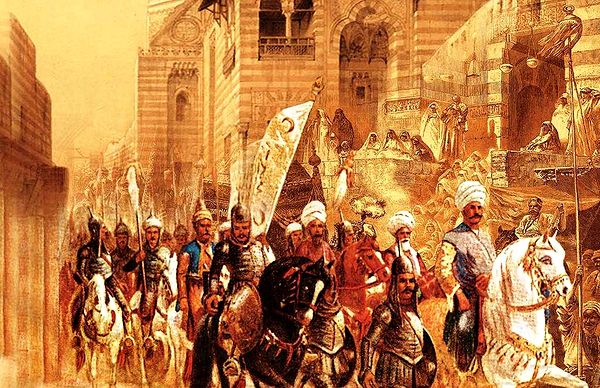 İdris-i Bitlisî'nin Safevi hükümdarı Şah İsmail'e karşı Yavuz Sultan Selim'in safında yer alması önemlidir. Kürt halkının Diyarbakır'da yerleşikliği eskidir fakat  hiçbir dönem  siyasi varlık göstermediler. Aşiretler bağlı oldukları devletlerin bünyesinde az-çok müstakil yaşamayı yeterli saydılar.

Son 10 asırda Kürtler tercihlerini Türklerle birlikte yaşama yönünde yaptılar. 1504 yılından sonra İdris-i Bitlisî'nin Safevi hükümdarı Şah İsmail'e karşı Yavuz Sultan Selim'in safında yer alması önemlidir. Şeyh Ömer Yesir'in aşiret ve tarikatına bağlı Hüsameddin Ali adında bir dervişin çocuğu olan İdris-i Bitlisî'nin gençliği Akkoyunlu hükümdarı Uzun Hasan'ın oğlu Yakup Bey'in maiyetinde geçti. Yavuz'un zaferleri üzerine Osmanlı hükümdarına yazdığı tebriknameyle dikkat çeken Bitlisî, padişahın talebiyle 1504 yılında Osmanlı hükümdarlarının ilk 8'inin saltanat yıllarının tarihini yazdı.

İdris Bitlisî'nin bağlılık bildirisi

Yavuz doğu seferine çıktığında, Bitlisî onun yanında yer aldı. 1514 Ağustos ayında Şah İsmail'in uğradığı ağır mağlubiyetten sonra Diyarbakır'ın Kürt halkı, Şah'ın şehre vali tayin ettiği Ustaclu Muhammed Han'ın ölümüyle sonuçlanan bir ayaklanma başlattı. Diyarbekirliler, Safevilerin Diyarbakır'da ne kadar yöneticisi varsa öldürüp, şehri teslim alması için Yavuz Sultan Selim'e haber gönderdiler.

İdris-i Bitlisî'nin padişah nezdinde aracılık ettiği bu bağlılık bildirisinden sonra Yavuz da Bitlisî'yi bölgedeki Kürt aşiretlerinin tanzimi ve yönetimine memur etti. Eylül 1515'de şehri Bıyıklı Mehmet Paşa, Urfa, Mardin ve Hasankeyf'te toplanan son Safevi güçlerini de saf dışı bırakarak, teslim aldı. Osmanlı birliğine katılmakta kararlı olan Kürtler, Bıyıklı Mehmet Paşa'nın ordusuna katıldılar. Sonraki yıllar ve asırlarda Diyarbekir sürekli olarak merkezden malî destek gören, imar edilmeye çalışılan bir şehir oldu.

Beylikler gerek Yavuz ve gerekse Kanuni zamanında yarı özerk olarak varlıklarını sürdürdüler, yerlerine evlatları geçti. Tanzimattan sonra bu durum değişti. Osmanlı zamanında Diyarbakır eyaletinde 8 Kürt beyliği bulunmaktaydı.
Yazımızda görüleceği üzere özellikle 1800 lü yıllarda bir takım Kürt İsyanları başlamıştır. Bunun sebebinin 1.Fransız ihtilalinden sonraki gelişmelerle bütün dünyada milliyetçilik akımlarının doğması 2. Petrolün bulunmasından sonra Osmanlı topraklarındaki ve Ortadoğudaki petrolden pay kapma savaşı3. Osmanlıyı zayıflatmak için Rus, İngiliz, Fransız ve Avusturyalıların çalışmaları ile bu yeni topraklardan yararlanmak isteyen Amerikan misyonerlerinin etkileri diyebiliriz. Nizip Savaşı veya Muharebesi : Osmanlının Mısır valisi Kavalalı Mehmet Ali Paşa, bir takım istekleri karşılanmadığı için oğlu İbrahim Paşa komutasındaki bir orduyu devletin ordusunun üzerine sürer. Kavalalı’nın ordusu İngiliz ve Fransızların yetiştirdiği , devrinin en modern silahları ile teçhiz edilmiştir. Nizip Muharebesi, 24 Haziran 1839 tarihinde Nizip'te Mısır ile Osmanlı Devleti arasında meydana gelen muharebedir. Kavalalı Mehmet Ali Paşa'nın oğlu Kavalalı İbrahim Paşa komutasındaki Mısır ordusu Hafız Osman Paşa komutasındaki Osmanlı ordusunu imha etmiştir.Bu savaşta Osmanlı ordusunda her zamanki gibi,  Kürt alayları da bulunmaktadır. Ancak, İngiliz ve Fransızlar tarafından verilmiş modern silahlar ve modern harb taktikleri karşısında Doğuda Osmanlı ordusunun ilk defa yenilmesini gören ve durumun git gide kötüye gittiğini gören Kürt beylerine ait alaylar ilk önce meydanı terk etmişlerdir. Osmanlı Devleti'nin parçalanmasını istemeyen Birleşik Krallık ile Avusturya İmparatorluğu müdahale ederek Osmanlı Devleti'ni kurtarmıştır. İki ülke donanmalarını yollayarak Mısır ile Suriye arasındaki deniz yolunu kesmiş ve nihayetinde İbrahim Paşa Şubat 1841'de Mısır'a dönmek zorunda kalmıştır.Bu muharebede Hafız Osman Paşa'nın yanında Prusya krallığından gönderilmiş Helmuth von Moltke ve kurmayları da yer almıştır.Bu savaşla ilgili olarak İngiliz ve Fransızların müdahalesinden bahsettik ve Osmanlı ordusunda subay olarak vazife gören Helmuth von Moltke’den bahsettik. Helmuth von Moltke daha sonra Almanyanın anlı şanlı genel kurmay başkanı olmuştur. Türkiyenin doğusunda petrol bulunduğunu bilen batılı devletler, subay, arkeolog, misyoner, öğretmen gibi bir çok casusunu ülkenin doğusuna göndermişler ve paylaşım hazırlıklarına daha bu tarihte başlamışlar, Kürt kabileleri arasına sızmaya başlamışlardır. Bundan sonra Osmanlıda ve Cumhuriyette Kürt isyanları başlamıştır. Aşağıda bir yazı halinde Kürt isyanları listesini ve daha sonra bir tablo halinde aynı isyanların listesini görmektesiniz. 	İsyanlar 1806 da Babanzadelerle ve Musulda başlamıştır. Bu tarihe dikkat etmek gerekir. 1806-1812 yılları arasında Osmanlı Rus savaşı başlamıştır. Diğer yandan İngilizler de Çanakkale boğazını geçerek İstanbul önlerine gelmişler. Fakat İstanbula saldırmaya cesaret edemeden ayrılmışlardır. 	Batıda Tuna kıyılarında İbrail, İsmail kalelerinde, Rusçukta, Yerköyünde, Benim doğduğum Rusçuk, Bele Kazası ve Batin köyünde korkunç savaşlar olmaktadır. Ruslar, Doğuda ise Arpaçaya kadar ilerlemiştir. Osmanlı tam bu belalarla uğraşırken 1806 da Musulda patlayan Babanzade isyanı yıllarca devam etmiştir. Tarih bilgilerimiz maalesef bu isyanlarla İngiliz ve Rus savaşlarının birlikte değerlendirilmesi gerektiğini düşündürmektedir. OSMANLI DÖNEMİNDEKİ İSYANLAR:Babanzade Abdurrahman Paşa isyanı (1806- Musul) Babanzade Ahmet Paşa isyanı (1812 – Musul)Zaza’ların isyanı (1820)Yezidilerin isyanı (1830- Hakkari)Şerefhan isyanı (1831- Bitlis)Bedirhan isyanı (1835- Botan)Garzan isyanı (1839- Diyarbakır)Ubeydullah İsyanı (1881- Hakkari)Bedirhan Osman Paşa ve kardeşi Hüseyin Paşa isyanı (1872-Mardin-Cizre)Bedirhan Emin Ali isyanı (1889- Erzincan)Bedirhaniler ve Halil Rema isyanı (1912-Mardin)Şeyh Selim Şehabettin ve Ali isyanı (1912- Bitlis)Koşgari isyanı (1920- Koşgiri)Osmanlı dönemi isyanlarının yabancıların teşviki ile çıktığı , diğer yandan bazı kabile reislerinin ayrı devlet kurma sevdasına kapıldığı görülmektedir. Ancak, II. Abdülhamit, kurduğu Kürt alayları ile bu isyanları bir ölçüde önlemiştir. Abdülhamit’in düşmesi ile ülke idaresinde acemi olan İttihatçıların yaptıkları hatalar, Kürt isyanlarının artmasını sağlamışsa da Birinci Dünya harbinin araya girmesi ile İsyanlarda duraklama görülmüştür. CUMHURİYET DÖNEMİ AYAKLANMALARI:Aşağıda tek tek sayılan ayaklanmaların bir de tablo halinde listesi bulunmaktadır. Bunlardan bazıları hakkında özel bilgiler vermeyi tercih edeceğiz. Her bir ayaklanmanın tek tek anlatılması birkaç yüz sahifelik bir kitap olabilir. Biz burada ayaklanmalarla ilgili bazı özel durumları, ayaklanmaların sonuçlarını ve nasıl sonlandığını kısaca anlatacağız. Nasturi isyanı (1924- Hakkari)Jilyan isyanı (1926- Siirt)Şeyh Sait isyanı (1925- Bingöl-Muş-Diyarbakır)Seit Taha ve Seit Abdullah isyanı (1925-Şemdinli)Reşkotan ve Reman isyanı (1925- Diyarbakır)Eruh’lu Yakup Ağa ve oğulları (1926-Pervani)Güyan isyanı (1926-Siirt)Haco isyanı (1926- Nusaybin)I. Ağrı isyanı (1926)Koçuşağı isyanı (1926- Silvan)Hakkari- Beytüşşebab isyanı (1926)Mutki isyanı (1927- Bitlis)II. Ağrı isyanı Biçar harekatı (1927- Silvan)Zilanlı Resul Ağa isyanı (1929- Eruh)Zeylan isyanı (1930- Van)Tutaklı Ali Can isyanı (1930- Tutak-Bulanık-Hınıs)Oramar isyanı (1930- Van)III. Ağrı harekatı (1930)Buban aşireti isyanı (1934- Bitlis)Abdurrahman isyanı (1935-Siirt)Abdulkuddüs isyanı (1935-Siirt)Sason isyanı (1935-Siirt)Dersim isyanı (1937-Tunceli)PKK terörü (1984-----)Bir tablo halinde isyanlar:Mondros mütarekesinden sonraki ilk İsyan Ali Batı isyanı olup küçük bir kabilenin reisinin isyanıdır ve kısa zamanda bastırılmıştır. İkinci büyük isyan Koçgiri aşireti tarafından 6.Mart.1921 de başlayan ve bağımsız bir Kürt devleti kurma gayesi ile yapılan ilk isyandır. Koçgiri isyanı 17.Haziran.1921 da ağır ve kanlı bir şekilde bastırıldı. Üçüncü büyük isyan, Hakkari, Oramar bölgesinde olan Nasturi isyanıdır. Nasturiler Hristiyan Kürtlerdir. İsyanda bölgedeki Nasturiler İngiliz desteği ile ayaklanmışlar, Musul petrolünün denetimini eline geçirme isyanı olan bu isyanda Türkiye isyanı bastırmış, ancak Musul petrolleri ile ilgili bir kazancı olmamıştır. Nasturi’ler ise Türkiye’yi terkederek İran’a gitmişlerdir. Asıl önemli olan isyan 13.Şubat-30.Mayıs.1925 tarihleri arasındaki Şeyh Sait isyanıdır. Şeyh Sait ve yardımcıları isyan hazırlıklarında iken Piran köyüne gelen bir müfreze kendisini tutuklamaya kalkmış ve jandarmalarla yapılan çarpışma sonunda iki asker şehit oldu, ikisi de yaralandı ve böylece Şeyh Sait isyanı başladı. Şeyh Sait ve yardımcıları ayrı bir Kürt devleti kurmak üzere uzun zamandır hazırlık yapıyorlardı. Şeyh ünvanı da kendilerine yardımcı oluyordu. Zamansız başlayan isyana rağmen Bingöl, Genç, Muş, Elazığ,Lice, asiler tarafından ele geçirildi. Diyarbakır kuşatıldı. Neyse ki Türk genelkurmayının hızlı ve atak hareketleri ile bölgeye kafi derecede asker sevkedilmiş ve isyancılar yenilmiş, elebaşları ele geçirilmiş, Şeyh Sait dahil 47 kişi İstiklal mahkemesince ölüme mahkum edilmiş, infaz darağaçlarında asılarak yerine getirilmiştir. Şeyh Sait isyanının arkasında İngilizlerin olup olmadığı halen araştırılan bir konudur. Ancak, özellikle yeni Türkiye Cumhuriyetinin kurulması ve misak-ı milli sınırları içinde Musul ve Kerkük’ün de olması bu konudaki şüpheleri artırmaktadır. Nitekim, daha sonraları bir kolordu asker Hezil çayını geçerek, Musulu almak üzere Iraka geçmişse de İngiliz hava birliklerince durdurulmuş ve gücünün sınırlarını bilen Türk hükümeti, maalesef Musulu almaktan vazgeçmek zorunda kalmıştır. Yazımızdaki tablolara baktığımızda isyanların hiç durmadan Doğunun muhtelif yerlerinde çıktığı ve biri bitmeden bir yenisinin başladığı görülmektedir. Ağrı isyanlarında, isyancıların Ağrı dağının İran tarafındaki kısmına geçişinden dolayı İranla yeni bir anlaşma yapılarak toprak değişimi yapılmış ve böylece Ağrı isyanları önlenebilmiştir. 1937 yılında meydana gelen Dersim isyanı son isyan olmuştur. Dersim yüzyıllardır fiili olarak bağımsızlığını sürdürmekteydi. Cumhuriyet döneminden sonra da sürdürmekteydi. Dolayısıyla Cumhuriyetin otoritesini de kabul etmiyorlardı. Devlet, Dersimi emri altına alabilmek için Tunceli kanununu çıkardı. Seyit ünvanını taşıyan Seyit Rıza ve akrabalarının önderliğinde Cumhuriyetin otoritesine yapılan köprülerin yıkılması ile başlayan isyan çok kanlı olmuştur.  Seyit Rıza, İngilizlere de müracaat ederek onların desteğini istemiştir. Türk ordusu, girilmesi zor olan bu coğrafyada isyanı önlemiş, isyancıları yakalamış ve isyanın önderleri olan Seyit Rıza ve Seyit Hüseyin dahil 11 kişi idam edilmiştir. Bundan sonra II. Cihan harbi çıktığından, ne İngilizlerin ne Rusların, ne Fransızların isyan çıkarma gayreti kalmamıştır. Türkiye Cumhuriyeti de Misak-ı milliden vazgeçmiştir. İsyanlar Türkiye’de durmuş, Irakta, İranda başlamıştır. Bu isyanların sonuçlarında İranda Mahabad Kürt devleti kurulmuş ve yok edilmiştir. Irakta Barzani Kuzey Irakta özerklik elde etmiştir. Türkiye’de ise 1984 yılında başlayan PKK hareketi 2015 yılında halen devam etmektedir. KÜRT İSYANLARI-SEBEPLERİ-BASTIRILMASI VE YOK EDİLMESİ HAKKINDA FİKİRLER: Osmanlı devrinde Kürtler:Osmanlılara kendi isteği ile savaşmadan tabi olan Kürtler 1500-1800 yılları arasında ender durumlar haricinde hiçbir isyan hareketine kalkışmamışlar. Devletin sadık bir tebası olmuşlardır. Asker vermişler, devlet de onların bölgesine hiçbir şekilde karışmamıştır. Müslüman Kürtler şeriat hükümleri çerçevesinde diğer Osmanlı İmparatorluğu halkları gibi imparatorluğun sadık bir vatandaşı olarak yaşaya gelmişlerdir. 1800 yıllarından bugüne kadar Kürtler:Yazımın daha önceki bölümlerinde bahsettiğim gibi özellikle Fransız ihtilalinden sonra ortaya çıkan milliyetçilik fikirleri, batı ülkelerinin Osmanlıyı parçalama gayretleri, petrol sahalarının Osmanlının elinden alınma çalışmaları ve son dönemlerde Osmanlı devlet geleneğindeki bozulmalar Kürtlerin isyan etmelerine neden olmuştur. Cumhuriyet döneminde petrol sahalarını vermemek üzere Kürt milliyetçiliği batılılar tarafından sonuna kadar teşvik edilmiş ve İkinci Cihan harbine kadar Kürt isyanları devam etmiştir. Batı kendi arasındaki dünya savaşlarında, Türkiye’yi ve Kürtleri rahat bırakmış, bu dönemde isyanlar olmamıştır. İkinci Cihan harbinden sonra 1980 li yıllara gelindiğinde yine Kürt isyanları ve bağımsızlık hareketleri ile karşılaşılmıştır. Burada Kürtler bana göre yanlış hareket etmektedirler. Özellikle megatrendsler ve megatrendsler 2000 kitaplarında, bir çok Amerikan fütüristlerinin kitaplarında 21. İnci yüzyılda dünyanın 10 milyonluk nüfuslu küçük devletçikleri bölünmesi çalışmalarından bahsedilmektedir. Bölgedeki Türkiye, İran gibi devletlerden ayrılmaya çalışacak ve hele de ayrılmayı başarabilecek Kürt devletçikleri Batılıların yamyam iştahının kurbanı olacaklardır. Bunları bütün Kürt vatandaşlarımızın göz önüne alması gerekir. 1000 yıldır beraber olduğumuz, iç içe geçtiğimiz Kürt asıllı vatandaşlarımıza Allah  akıl fikir ve düşünce versin diyorum. Bugüne kadar Kürt isyanlarının bastırılması :Yazımın en başında bahsettiğim gibi gerek Osmanlıda ve gerekse Cumhuriyet döneminde Kürt isyanları silahlı güçle, kanla bastırılmıştır. Bu isyanların sebepleri araştırılmamış, araştırılmışsa da isyanları önleyecek tedbirler alınamamıştır. Tarih kitaplarında Kürt isyanları gereği gibi işlenmemiştir. Ama Kürtler, kendi aralarında sözlü tarihleriyle bu isyanları anadan, babadan çocuk ve torunlara aktarmışlar ve genç nesil kinle büyümüş, bir Kürt devleti ideali içinde yetişmeye başlamışlar. Yazımızın başında belirttiğimiz gibi :Bu ülkede bir çok Kürt isyanları olduğunu, neticede Kürtlerin çok feci şekilde yenildiğini, ama vazgeçmediklerini, son isyan olan 1938 den sonra büyüklerin yeni bir taktikle yeni bir isyana hazırlandıklarını anlattı.	Nedir bu taktik?	Kürtler okuyacaklar, 	Orduya girecekler, subay, astsubay, asker olacaklar. Herhangi bir savaşta Türk ordusuna karşı savaşabilmek için. 	Öğretmen olacaklar, ideolojilerini yaymak için	Hemşire ve doktor olacaklar, yapılacak harpte yaralıları tedavi etmek için	Avukat olacaklar, yine bu savaşı kaybederlerse, kendilerini mahkemelerde savunabilmek için. 	Hakim, savcı olacaklar. Savaşı kaybettiklerinde mahkemeler onların tarafını tutsun diye. 	Nereden çıktı şimdi bunlar, yok böyle bir şey. Kürt isyanı mı varmış dedim. Çünkü bize okullarda bunlar öğretilmedi. 	 Türkiyede tarih bunları yazmıyor, okullar bunları öğretmiyor. Diğer yandan bir çok yerde Kürtlere ayrımcılık yapılıyor. Horlanıyorlar, mesela alevere dalavere Kürt Mehmet nöbete diyorlar. 	Türkler, Kürt isyanlarından, isteklerinden habersizldiler. Oysa Kürtler bunları biliyor. Sözlü tarihle anadan oğula, toruna bunlar anlatılıyor. Yeni nesiller , bu anlatılanlarla ve düşman olarak büyüyorlar. 	Ne olacak? Bu yeni nesil büyüdüğünde yani son isyandan  20 ila 40 yıl sonra yeni bir isyan ve daha kanlı olarak , daha organize olmuş olarak başlayacak. 	Bu iş kanla çözülmez, kanla çözülürse böyle olur. O zaman iyilikle çözülmesi lazım dendi idi. Bu konuştuklarımız, 1960 lı yıllarda konuşulan konulardı. 	Nitekim 30 – 40 yıl sonra isyan PKK olarak daha kanlı ve daha teşkilatlı bir şekilde başladı. 	PKK BELASI 	1984 Yılında başlayan PKK 1995 li yıllarda askeri tedbirler ve sertlikle bitme noktasına geldi. Liderinin tutuklanması ile bir müddet sesi kesildi. Daha sonra daha da kanlı bir terör örgütü haline geldi. 	Ak partinin iktidara gelmesi ile bir çözüm süreci fikri doğdu. PKK ya karşı askeri tedbirler gevşetildi. Şimdi yıl 2015 in sonları, PKK nerede ise bağımsızlık ilan edeceğini zannetmeye başladı. Oysa PKK nın Türk ordusunu yenmesine imkan yoktur. 1925-1938 yılları arasındaki gibi hareket etse idi PKK meselesi çok kısa bir sürede biterdi. PKK lılar kendilerine o kadar güvenir hale geldiler ki özyönetim ilanına, ayrı belediyeler ve ayrı ülke imiş gibi hareket etmeye başladılar. 	Buradan da anlıyoruz ki isyan eden asiye iyilikle muamele etmek geçerli değil. Asinin kafasına Ömer Seyfettin’in hikayelerinde olduğu gibi topuzu vurmak gerekiyor. 	2015 yılının bu son günlerinde artık PKK nın bulunduğu köyler, kasabalar, şehirler ordu tarafından sarılıyor ve ev ev aranarak PKK lıların varlığına son veriliyor. 	 Ben de PKK ya iyilikle muamele edilmesinin yanlış olduğunu anladım. Kabul ettim. 	Türk ordusunun PKK yı yok edeceğine eminim. 	PKK yok olduktan sonra, psikolojik tedbirler dahil bir takım tedbirler alınmazsa, isyanın 30-40 yıl sonra yeniden patlayacağından şüpheniz olmasın. 	İdarecilerimiz bu konuyu düşünerek, İspanya, İtalya, İrlanda örneklerini göz önüne almalı ve Kürt vatandaşlarımızın bu ülkeye Osmanlının 1500-1800 yıllarında olduğu gibi bağlı olmasını sağlamalılar. Bunun için alınacak tedbirleri burada saymayacağım. Büyüklerimiz bunu bilirler. 									Cevdet Akçakoca									Bursa, 22.12.2015AdTarihLiderlerBölgeBabanzade Abdurrahman Paşa İsyanı1806-1808Babanzade Abdurrahman PaşaSüleymaniyeBabanzade Ahmet Paşa İsyanı1812Babanzade Ahmet PaşaSüleymaniyeZaza Aşiretleri İsyanı1818-1820Dersim / DiyarbakırYezidi İsyanı1830-1833Revanduz, HakkâriKör Mehmet Paşa İsyanı1830-1833Kör Mehmet PaşaErbil, Musul, ŞirvanMir Muhammed İsyanı1833-1837Mir Muhammed1. Han Mahmud İsyanı1838Han MahmudGarzan İsyanı1839Diyarbakır2. Han Mahmud İsyanı1842-1847Bedirhan İsyanı1843-1847Bedirhan BeyYezdanşir İsyanı1855YezdanşirBitlisBedirhan Osman Paşa İsyanı1877-1878Bedirhan Osman PaşaCizre ve MidyatŞeyh Ubeydullah Nehri İsyanı1878-1881Şeyh Ubeydullah NehriBotan, ErdelanEmin Ali Bedirhan İsyanı1889Emin Ali BedirhanErzincanBedirhani Halil ve Ali Remo İsyanı1912MardinMolla Selim ve Şeyh Şehabettin İsyanı1913-1914BitlisAli Batı İsyanı11 Mayıs 1919Ali BatıKoçgiri İsyanı6 Mart 1921Alişan, Alişir, Nuri DersimiSivas / Erzincan1924 Nasturi İsyanı1924Beytüşşebab İsyanı4 Eylül 1924Ali Rıza, İhsan NuriBeytüşşebabŞeyh Said İsyanı13 Şubat-30 Mayıs 1925Şeyh SaidDiyarbakırNehri İsyanı10 Haziran 1925Reşkotan ve Raman Tedip Harekâtı7 Ağustos-23 Ağustos 1925BatmanBirinci Sason İsyanıKasım 1925Diyarbakır / BatmanBirinci Ağrı Harekâtı16 Mayıs-17 Haziran 1926Hazro İsyanı21 Ocak 1926DiyarbakırKoçuşağı İsyanı7 Ekim-30 Kasım 1926Mutki İsyanı26 Mayıs-25 Ağustos 1927Mutkiİkinci Ağrı Harekâtı13-20 Eylül 1927Bicar Tenkil Harekâtı7 Ekim-Kasım 17 1927BicarResul İsyanı22 Mayıs-3 Ağustos 1929Tendürek Harekâtı14-27 Eylül 1929TendürekSavur Tenkil Harekâtı20 Mayıs-9 Haziran 1930SavurZeylan İsyanı20 Haziran-Eylül 1930ZeylanHakkari İsyanı16 Temmuz-10 Ekim 1930HakkariÜçüncü Ağrı Harekâtı7-14 Eylül 1930Ağrı DağıPülümür Harekâtı8 Ekim-14 Kasım 1930PülümürBuban Aşireti İsyanı1934Mutki,Bitlisİkinci Sason İsyanıOcak 1937Diyarbakır, BatmanDersim İsyanı - Seyit Rıza21 Mart 1937Tunceli